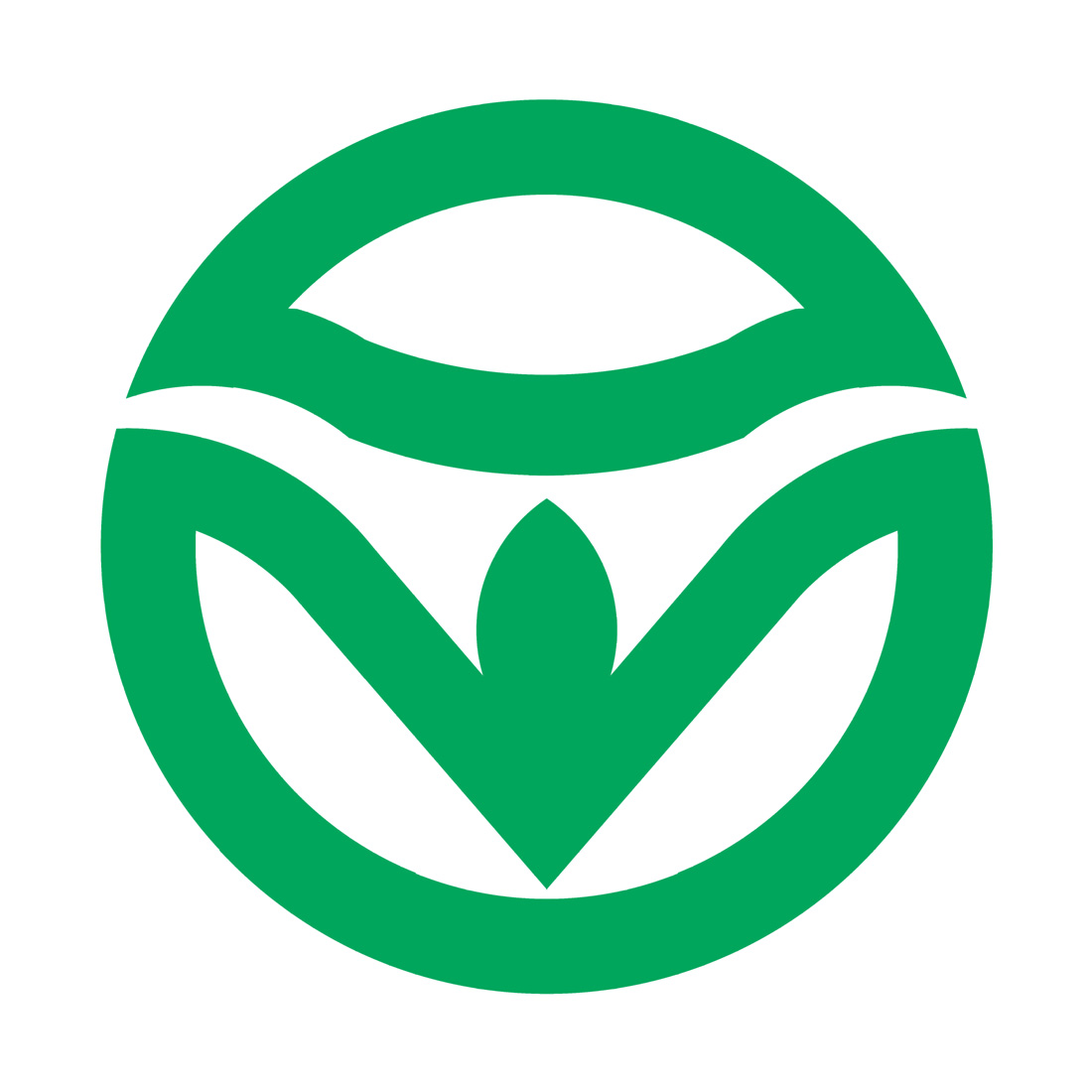 绿色食品省级工作机构初审报告中国绿色食品发展中心填 表 说 明一、本表一式两份，中心、省级工作机构各一份。二、本表应如实填写，所有栏目不得空缺。三、本表无签字、盖章无效。四、本表的填写内容可以打印或用蓝、黑钢笔或签字笔填写，语言规范准确，印章、签字端正清晰。五、本表可从http://www.moa.gov.cn/sydw/lssp/下载，用A4纸打印。六、本表由中国绿色食品发展中心负责解释。表一  申请产品清单注：若本页不够，可附页。表二  初审意见 初次申请□          续展申请□ 初次申请□          续展申请□ 初次申请□          续展申请□ 初次申请□          续展申请□申请人产品名称商  标产量（吨）备注序号项  目内  容有/无/不涉及符合性(是√否×)备注1申请人是否符合申请人应当具备条件要求2申请产品是否符合申请产品条件要求3申请书是否填写完整、规范且有签字盖章4调查表是否填写完整、规范且有签字盖章5资质证明材料营业执照是否符合申请人资质条件要求5资质证明材料全国工业产品生产许可证是否符合相关要求5资质证明材料动物防疫合格证是否符合相关要求5资质证明材料商标注册证是否符合相关要求5资质证明材料其他资质证明材料是否齐全且符合要求6质量控制相关制度是否健全、具有可操作性6质量控制相关合同（协议）、票据等是否齐全且符合要求6质量控制基地清单、基地图等材料是否齐全且符合要求6质量控制生产、加工记录是否健全且符合相关标准要求7生产规程是否符合绿色食品相关标准要求7生产规程是否具有科学性、可操作性且能指导实际生产7生产规程是否有申请人公章8投入品使用食品添加剂是否符合《绿色食品 食品添加剂使用准则》（NY/T392）要求8投入品使用农药是否符合《绿色食品农药使用准则》（NY/T393）要求8投入品使用肥料是否符合《绿色食品 肥料使用准则》（NY/T394）要求8投入品使用畜禽饲料及饲料添加剂是否符合《绿色食品畜禽饲料及饲料添加剂使用准则》(NY/T471）要求8投入品使用兽药是否符合《绿色食品 兽药使用准则》（NY/T472）要求8投入品使用渔药是否符合《绿色食品 渔药使用准则》（NY/T755）要求8投入品使用渔业饲料及饲料添加剂是否符合《绿色食品 渔业饲料及饲料添加剂使用准则》（NY/T2112）要求9预包装食品标签产品是否有预包装食品标签9预包装食品标签预包装食品标签设计样张是否符合NY/T658要求9预包装食品标签绿色食品标志设计（或使用情况）是否符合相关规范要求10环境质量环境检测机构是否符合程序要求10环境质量环境调查是否符合NY/T1054相关要求10环境质量监测报告是否符合程序和NY/T391相关要求11产品质量产品检测机构是否符合程序要求11产品质量抽样产品数是否符合NY/T896相关要求11产品质量产品检验报告检测依据及项目是否符合相关标准12现场检查检查员资质是否符合要求12现场检查是否在产品生产季节12现场检查检查员是否按时提交检查报告12现场检查检查报告填写是否完整、规范且反映真实情况12现场检查检查照片是否真实并反映全部检查环节12现场检查上一用标周期绿色食品原料是否满足生产需要（仅适用于续展申请）检 查 员意  见检 查 员意  见检查员（签字）：年     月     日检查员（签字）：年     月     日检查员（签字）：年     月     日检查员（签字）：年     月     日省级工作机构初审意见省级工作机构初审意见负责人（签字）                      省级工作机构（盖章）年     月     日负责人（签字）                      省级工作机构（盖章）年     月     日负责人（签字）                      省级工作机构（盖章）年     月     日负责人（签字）                      省级工作机构（盖章）年     月     日